ИНФОРМАЦИОННОЕ ПИСЬМО Уважаемые коллеги!Программа повышения квалификации для административных команд «Управление дошкольной образовательной организацией в условиях осуществления образовательной деятельности с применением дистанционных образовательных технологий» объёмом 36 часов реализуется СПб АППО с 09 по 20 сентября.Руководители, заместители заведующего по учебно-воспитательной работе, старшие воспитатели дошкольных образовательных организаций, резерв управленческих кадров, методисты ИМЦ по дошкольному образованию обучаются на платформе дистанционного обучения, расположенной на портале https://fip.spbappo.ru (саморегистрация согласно прилагаемым инструкциям с 09 сентября). Программа реализуется совместно с ООО «Мобильное Электронное Образование»», СПб ЦОКОиИТ, АНО ДПО «Национальный институт качества образования, издательство «Русское слово».Изучение каждой темы завершается выполнением задания, входящим в итоговое портфолио и оканчивается получением сертификата об обучении.В процессе обучения слушатели могут задавать вопросы, которые будут обобщены сотрудниками всех образовательных организаций, проводивших обучение, и на которые будут даны ответы. О месте публикации ответов, сроках и порядке выдаче документов об обучении будет сообщено по окончании обучения.Обращаем Ваше внимание на то, что предыдущая регистрация была организована для выдачи сертификатов о прохождении курса повышения квалификации. Для регистрации в личном кабинете на КПК «Управление образовательной организацией в условиях осуществления образовательной деятельности с применением дистанционных образовательных технологий и (или) электронного обучения» необходимо выйти на главную страницу сайта СПб АППО, найти название программы повышения квалификации для административных команд, перейти к инструкциям, нажав на кнопку названия вышеуказанной программы. Далее действовать согласно предложенным инструкциям. Инструкция. Самостоятельная запись на курс обучающихся*Регистрацию необходимо пройти после 14.00. 09 сентября 2020 г.КонтактыГБУ ДПО Санкт-Петербургская академия постдипломного педагогического образования. Институт общего образования. Кафедра дошкольного образованиятел/факс (812) 409-82-61,  e-mail: kado10@list.ruЗаведующий кафедрой: Задворная Марина Станиставовна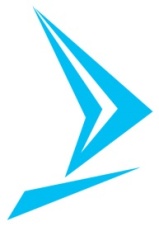 НАЦИОНАЛЬНАЯ 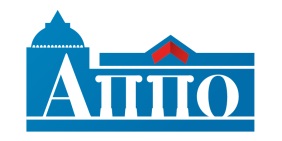 АССОЦИАЦИЯОРГАНИЗАЦИЙ ДОПОЛНИТЕЛЬНОГО ПРОФЕССИОНАЛЬНОГО ПЕДАГОГИЧЕСКОГО ОБРАЗОВАНИЯСАНКТ-ПЕТЕРБУРГСКАЯ АКАДЕМИЯ ПОСТДИПЛОМНОГО ПЕДАГОГИЧЕСКОГО ОБРАЗОВАНИЯ